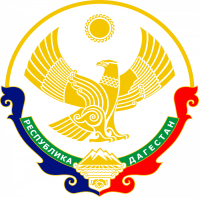 Муниципальное бюджетное учреждениедополнительного образования «Дом детского творчества»МО «Хасавюртовский район» РД368031 с. Аксай ул. А-П. Салаватова № 5                                                тел:  8(928)503- 84-25_______________                   ДатаПриказ № 33/1                    от     06 . 04. 2020г
по МБУ ДО «ДДТ»                              с. АксайО переводе МБУ ДО «Дом детского творчества» на дистанционное обучение.          В целях реализации Указа Президента Российской Федерации от 2 апреля 2020г. №239 «О мерах по обеспечению санитарно-эпидемиологического благополучия населения на территории Российской Федерации в связи с распространением новой коронавирусной инфекции (COVID – 19)» (далее – Указ) и в соответствии с Указом Главы Республики Дагестан от 6 апреля 2020г. №27 «О внесении изменений в Указ Главы Республики Дагестан от 18 марта 2020г.  №17 «О введении режима повышенной готовности», письмом Роспотребнадзора от 10.03.2020г. №02/3853-2020-27 Министерство образования и науки Республики Дагестан. На основании письма Министерства образования и науки РД №06-3279/08-09/20 от 03.04.2020 г и приказа администрации управления образования МО «Хасавюртовский район» № 330 от 06.04.2020г Обеспечить переход учреждения дополнительного образования на дистанционную форму обучения на период с 7  по 30 апреля 2020 г;
 вне зависимости от утвержденного ранее календарного учебного графика, с учетом методических рекомендаций для педагогов по проведению занятий с применением дистанционных образовательных технологий в учреждениях дополнительного образования Республики Дагестан.Принять меры по обеспечению безопасных условий обучения и воспитания обучающихся во время организации дистанционного образования; Организовать режим дистанционного образования в МБУ ДО «ДДТ»; внести изменения в расписании учебных занятий;
 принять необходимые локальные акты. При реализации основных общеобразовательных программ:
- использовать различные образовательные технологии, в том числе электронного обучения и дистанционных образовательных технологий;
-проводить регулярный текущий контроль успеваемости и промежуточной аттестации обучающихся по реализуемым программам дополнительного образования в дистанционной форме;ПДО  еженедельно представлять  информацию по применению дистанционных образовательных технологий  с указанием количества обучающих и используемых интернет-технологий;
- выкладывать фото и видео отчеты на сайте страниц МБУ ДО «ДДТ»;направить памятку для родителей (законных представителей) обучающихся об организации обучения в условиях применения электронного обучения, дистанционных образовательных технологий;Приложение: 1. Методические рекомендации для педагогов по проведению занятий с применением дистанционных образовательных технологий в учреждениях дополнительного образования на 39 л. в 1 экз.2. Памятка  для родителей (законных представителей)  обучающихся об организации обучения в условиях применения электронного обучения, дистанционных   образовательных технологий на 3 л. в 1 экз.3. Онлайн - ресурсы для дистанционного обучения  дополнительным образованием на 3 л. в 1 экз. Директор                                  /                   /        Ибрагимова Б.Х.МБУ ДО «ДДТ»